Утвержден 25 марта 2012 года
Учредительным съездом
Общероссийской общественной организации
«Дети войны»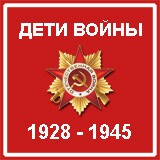 УСТАВОбщероссийской общественной организации
«Дети войны»г. Москва, 2012 год1. ОБЩИЕ ПОЛОЖЕНИЯ1.1. Общероссийская общественная организация «Дети войны» (ООО «Дети войны» - именуемая в дальнейшем «Организация») является основанной на членстве общественное объединение, созданное на основе совместной деятельности для защиты общих интересов и достижения уставных целей объединившихся граждан. «Дети войны» - граждане, детский возраст которых пришелся на годы Великой Отечественной войны 1941-1945 г.г.1.2. Деятельность Организации основывается на принципах:1.2.1. гуманизма и милосердия;1.2.2. уважения и защиты прав и законных интересов членов Организации, а также иных граждан и организаций;1.2.3. добровольности, равноправия, самоуправления, законности, выборности всех руководящих и контрольно-ревизионных органов снизу доверху, коллегиальности и гласности в их работе, периодической отчетности перед вышестоящими руководящими органами и членами Организации;1.2.4. обязательности исполнения решений вышестоящих руководящих органов Организации нижестоящими руководящими органами в пределах их компетенции;1.2.5. общности интересов членов Организации и их личной ответственности за реализацию уставных целей и задач Организации, его авторитет и признание.1.3. Организация в соответствии с действующим законодательством пользуется поддержкой со стороны органов государственной власти и органов местного самоуправления.1.4. Полное официальное наименование Организации:
на русском языке – Общероссийская общественная организация «Дети войны».1.5. Сокращенное наименование Организации: ООО «Дети войны».1.6. Местонахождение постоянно действующего руководящего органа Организации -
Российская Федерация, город Москва.1.7. Организация является общероссийской и распространяет свою деятельность на территории более половины субъектов Российской Федерации, где созданы ее структурные подразделения.1.8. Организация является юридическим лицом с момента государственной регистрации, может приобретать имущественные права и нести обязанности, быть истцом и ответчиком в судах, обладает правом собственности на имущество, имеет самостоятельный баланс, расчетные и иные счета в банках в российской и иностранной валюте, печать со своим полным наименованием на русском и английском языке, штампы, фирменные бланки и другие реквизиты в установленном законодательством Российской Федерации порядке.1.9. Члены Организации, не сохраняют прав на переданное ими Организации в собственность имущество посредством дарения либо по договору пожертвования, в том числе на вступительные, членские и целевые взносы. Организация не отвечает по обязательствам своих членов, а члены не отвечают по обязательствам Организации.2. ЦЕЛИ ОРГАНИЗАЦИИ2.1. Достижение принятия законов о присвоении официального статуса гражданам – «детям войны», предоставление им соответствующего социального обеспечения.2.2. Оказание помощи в защите прав и интересов «детям войны» при решении их социальных, правовых и других проблем.2.3. Сохранение исторической памяти о вкладе «детей войны» в победу над фашизмом, воевавших в Красной Армии и партизанских отрядах, переживших эвакуации, бомбежки, голод и холод.3. ЗАДАЧИ ОРГАНИЗАЦИИ3.1. Объединение граждан России для совместной работы, направленной на предоставление дополнительных мер социальной защиты «детям войны».3.2. Содействие разработке и реализации государственной политики, целевых и иных программ и проектов, по совершенствованию законодательства и нормативной правовой базы, регулирующих социальные вопросы граждан пенсионного возраста.4. ВИДЫ ДЕЯТЕЛЬНОСТИ ОРГАНИЗАЦИИ4.1. Организация, в установленном законом порядке осуществляет следующие виды деятельности:4.1.1. обращение к руководителям органов власти и государств (бывших республик Советского Союза) и их дипломатическим представительствам по вопросам оформления статуса «Дети войны»;4.1.2. обращение к федеральным и региональным властям России с предложением поддержать законные требования общественной организации «Дети войны»;4.1.3. оказание помощи исследователям в деле сбора материала и публикаций их научных трудов по тематике «Дети войны»;4.1.4. осуществление связи Детей войны с молодежью;4.1.5. участие в работе различных международных совещаний по тематике Второй мировой войны;4.1.6. установление связей, обмен информацией и опытом работы с зарубежными организациями, работающими по тематике «Дети войны»;4.1.7. информирование общественности через СМИ (газеты, радио, телевидение, Интернет) о работе организации «Дети войны»;4.1.8. участие в разработке и реализации федеральных, региональных и местных целевых программ по развитию социальной помощи престарелым гражданам;4.1.9. осуществление издательской и выставочной деятельности (тематических вечеров, музыкальных концертов, юбилейных мероприятий, выставок, экскурсий и других форм проведения совместного досуга), производство сувенирной продукции;4.1.10. деятельность прочих общественных организаций, не включенных в другие группировки;4.1.11. предоставление прочих услуг (проведение тематических выставок);4.1.12. издание книг, брошюр, буклетов и аналогичных публикаций, в том числе для слепых;4.1.13. издание газет;4.1.14. осуществление прочих видов издательской деятельности;4.1.15. осуществление других видов деятельности, не запрещенных законодательством.5. ПРАВА ОРГАНИЗАЦИИ5.1. Организация, реализуя свои уставные цели и задачи, в установленном законом порядке вправе:5.1.1. самостоятельно разрабатывать и утверждать программы и планы своей деятельности;5.1.2. осуществлять взаимодействие с органами государственной власти, органами местного самоуправления, отечественными и зарубежными общественными объединениями и организациями;5.1.3. участвовать в установленном порядке в подготовке и реализации решений органов государственной власти и органов местного самоуправления;5.1.4. выходить с инициативами по вопросам, затрагивающим деятельность Организации, вносить в соответствии с действующим законодательством предложения в органы государственной власти и органы местного самоуправления;5.1.5. проводить собрания, митинги, демонстрации, шествия и пикетирования;5.1.6. организовывать и проводить конференции, симпозиумы, встречи, семинары, дискуссии и другие мероприятия по вопросам деятельности Организации;5.1.7. организовывать и проводить выставки, лотереи, аукционы, конкурсы, другие спортивные и культурно-массовые мероприятия для выполнения уставных целей и задач;5.1.8. участвовать в международных мероприятиях и принимать в России иностранные делегации и частных лиц;5.1.9. самостоятельно определять организационную структуру Организации, формировать руководящие органы, аппараты, контрольно-ревизионные органы; решать вопросы оплаты труда, материального поощрения и награждения работников аппаратов и членов Организации;5.1.10. самостоятельно вступать в правоотношения с различными субъектами хозяйственной деятельности;5.1.11. формировать временные и постоянные рабочие группы, комиссии, коллективы, привлекать специалистов, с оплатой их труда;5.1.12. свободно распространять информацию о своей деятельности, целях и задачах Организации;5.1.13. учреждать средства массовой информации, осуществлять издательскую, рекламную и выставочную деятельность;5.1.14. совершать сделки, иные юридические акты с физическими и юридическими лицами как на территории Российской Федераций, так и за ее пределами, приобретать имущественные и неимущественные права, быть истцом и ответчиком в судах общей юрисдикции, арбитражных и третейских судах;5.1.15. участвовать в выборах и референдумах в порядке, установленном законодательством Российской Федерации;5.1.16. осуществлять в полном объеме полномочия, предусмотренные законами об общественных организациях и некоммерческих организациях;5.1.17. представлять и защищать права и законные интересы Организации, членов Организации, и граждан;5.1.18. осуществлять иную деятельность в рамках действующего законодательства и настоящего Устава.6. ОБЯЗАННОСТИ ОРГАНИЗАЦИИ6.1. Организация обязана:6.1.1. соблюдать законодательство Российской Федерации и нормы международного права, касающиеся сферы ее деятельности, а также нормы, предусмотренные настоящим Уставом;6.1.2. ежегодно информировать орган, принявший решение о государственной регистрации Организации, о продолжении своей деятельности с указанием действительного места нахождения постоянно действующего руководящего органа, его названия и данных о руководителях общественной организации в объеме сведений, включаемых в Единый государственный реестр юридических лиц;6.1.3.ежегодно публиковать отчет об использовании своего имущества или обеспечивать доступность ознакомления с указанным отчетом, представлять по запросу органа, принимающего решения о государственной регистрации общественных организаций, решения руководящих органов и должностных лиц Организации, а также годовые и квартальные отчеты о своей деятельности в соответствии с требованиями законодательства;6.1.4. допускать представителей органа, принимающего решения о государственной регистрации общественных организаций, на проводимые Организацией мероприятия;6.1.5. оказывать содействие представителям органа, принимающего решения о государственной регистрации общественных организаций, в ознакомлении с деятельностью Организации в связи с достижением уставных целей и соблюдением законодательства Российской Федерации;6.1.6. информировать федеральный орган государственной регистрации об объеме получаемых организацией от международных и иностранных организаций, иностранных граждан и лиц без гражданства денежных средств и иного имущества, о целях их расходования или использования и об их фактическом расходовании или использовании по форме и в сроки, которые устанавливаются уполномоченным федеральным органом исполнительной власти;6.2. Организация и его структурные подразделения несут ответственность по своим обязательствам в соответствии с действующим законодательством.6.3. Государство не отвечает по обязательствам Организации, равно как и Организация не отвечает по обязательствам государства. Организация не отвечает по обязательствам своих членов, равно как и члены Организации не отвечают по обязательствам Организации.6.4. Организация и ее структурные подразделения несут ответственность за сохранность кадровой документации, управленческих, финансово-хозяйственных и иных документов, обеспечивают передачу в установленном порядке на государственное хранение в архивы документов, имеющих научно-историческое значение, и иной документации.6.5. Решения, принятые руководящими органами Организации, оформляются в виде постановлений Съезда, Центрального совета Организации, конференции, общего собрания, совета структурного подразделения Организации. Протоколы подписываются председателем и секретарем заседания соответствующего руководящего органа Организации, постановления подписываются председателем соответствующего руководящего органа Организации.7. ЧЛЕНЫ ОРГАНИЗАЦИИ7.1. Членами Организации могут быть физические лица, достигшие 18 лет, признающие и соблюдающие положения Устава Организации и заинтересованные в решении уставных задач Организации.7.2. Членами Организации могут быть юридические лица – общественные объединения (далее – общественные объединения), заинтересованные в совместном решении уставных задач Организации и (или) оказывающие материальную и (или) иную поддержку и содействие в достижении целей Организации.7.3. Прием юридических лиц в члены Организации осуществляется решением Правления Центрального совета Организации, а также решениями соответствующих Правлений региональных отделений Организации, на основании поданных указанными лицами письменных заявлений. Прием в члены Организации физических лиц осуществляется Правлениями регионального или местного отделения Организации.7.4. Физическому лицу – члену Организации выдается членский билет единого установленного образца, юридическому лицу – члену Организации – свидетельство о приеме в члены Организации.7.5. С юридическими лицами – членами Организации в порядке, определяемом Центральным советом Организации, заключаются соглашения об условиях их членства в Организации.7.6. Юридические лица – члены Организации осуществляют взаимодействие с Организацией через своих уполномоченных представителей. Количество представителей от каждого юридического лица – члена Организации определяется Центральным советом Организации.7.7. Прекращение членства в Организации физического лица наступает в следующих случаях:смерти члена Организации;признания в установленном порядке члена Организации недееспособным;на основании заявления о добровольном выходе из членов Организации;потери связи с Организацией.7.8. Добровольный выход из членов Организации осуществляется на основании заявления физического лица – члена Организации. Добровольный выход из членов Организации юридических лиц – членов Организации осуществляется на основании решения руководящего органа общественного объединения – члена Организации, поданного в соответствующее Правление Организации.7.9. В случае грубого нарушения или систематического невыполнения требований настоящего Устава или решений руководящих органов Организации, а также совершения действий (бездействия), противоречащих целям и задачам Организации, возможно исключение из членов Организации решением Центрального совета или соответствующих Правлений Организации. Решение об исключении из членов Организации может быть обжаловано в адрес очередного заседания вышестоящего руководящего органа Организации в течение двух месяцев.7.10. Лицо, исключенное из членов Организации, не может быть вновь принято в члены Организации в течение двух лет с момента принятия решения о его исключении. Принятие в члены Организации лица, ранее исключенного из членов Организации, возможно только по решению Центрального совета Организации в соответствии с представлением соответствующего Правления Организации.7.11. Лица, исключенные из членов Организации, не могут быть избранными на выборные должности, в руководящие и контрольно ревизионные органы Организации. Лица, ранее избранные на выборные должности, в руководящие и контрольно ревизионные органы Организации, утрачивают свои полномочия с момента исключения их из членов Организации.7.12. В Организации ведется единый учет членов Организации в порядке, установленном Центральным советом Организации.7.13. Члены Организации имеют право:7.13.1. участвовать в проводимых Организацией мероприятиях в соответствии с Уставом и решениями руководящих органов Организации;7.13.2. избирать и быть избранными в руководящие и контрольно-ревизионные органы Организации;7.13.3. пользоваться в установленном Центральным советом Организации порядке поддержкой Организации, в том числе при получении услуг Организации;7.13.4. получать консультации и иную помощь по всем направлениям деятельности Организации;7.13.5. получать информацию о деятельности Организации и проводимых ей мероприятиях;7.13.6. свободно выходить из членов Организации.7.14. Члены Организации обязаны:7.14.1. принимать участие в деятельности Организации;7.14.2. оказывать финансовое и (или) иное содействие в достижении уставных целей и задач Организации;7.14.3. знать, соблюдать лично и требовать от других членов Организации соблюдения настоящего Устава, исполнять решения руководящих органов Организации и общих требований Устава, содействовать достижению благотворительных и гуманитарных целей и задач создания Организации, поддерживать членов Организации, сохранять и преумножать имущество Организации, чтить и уважать историю и традиции Организации.8. РУКОВОДЯЩИЕ ОРГАНЫ ОРГАНИЗАЦИИ8.1. Съезд Организации :8.1.1. является высшим органом управления Организации, созывается по решению Центрального совета по мере необходимости, но не реже одного раза в пять лет;8.1.2. правомочен, если в работе Съезда Организации участвуют делегаты от более половины региональных отделений Организации. Решения принимаются простым большинством голосов делегатов, присутствующих на Съезде Организации. Утверждение Устава Организации, внесение в него изменений и дополнений, определение приоритетных направлений деятельности Организации, принципов формирования и использования ее имущества, избрание постоянно действующего руководящего органа Организации, избрание Председателя Центрального Совета Организации (действующего без доверенности), принятие решений о реорганизации и ликвидации Организации, принимаются не менее 2/3 голосов делегатов, присутствующих на Съезде Организации;8.1.3. норма представительства, порядок и сроки проведения, повестка дня очередного Съезда Организации определяются решением Центрального совета Организации и объявляются не позднее, чем за три месяца до даты проведения Съезда;8.1.4. вправе решать любые вопросы, связанные с деятельностью Организации;8.1.5. к исключительной компетенции съезда Организации относится:8.1.5.1. определение основных направлений деятельности и утверждение долгосрочных программ Организации;8.1.5.2. утверждение Устава Организации, внесение в него дополнений и изменений, с последующей государственной регистрацией;8.1.5.3. избрание сроком на пять лет и досрочное прекращение полномочий Центрального совета Организации;8.1.5.4. избрание сроком на 5 лет и отзыв Центральной контрольно-ревизионной комиссии Организации;8.1.5.5. заслушивание и утверждение отчетов Центрального совета Организации и Центральной контрольно-ревизионной комиссии Организации;8.1.5.6. решение вопросов реорганизации и ликвидации Организации;8.2. Центральный совет Организации:8.2.1. является постоянно действующим руководящим органом Организации, осуществляет права юридического лица от имени Организации;8.2.2. проводит свои заседания по мере необходимости, но не реже одного раза в год;8.2.3. заседание Центрального совета Организации правомочно, если в его работе участвуют более половины обладающих полномочиями членов Центрального совета Организации. Решения принимаются простым большинством голосов присутствующих на заседании членов Центрального совета Организации;8.2.4. решение Центрального совета Организации может быть принято без проведения заседания путем заочного голосования с участием более половины обладающих полномочиями членов Центрального совета Организации. Решение о проведении заочного голосования принимается и объявляется председателем Центрального совета Организации;8.2.5. Центральный совет Организации осуществляет следующие полномочия:8.2.5.1. принимает решение о созыве Съезда, разрабатывает и вносит на рассмотрение Съезда повестку дня, организует подготовку и проведение Съезда;8.2.5.2. избирает из своего состава и отзывает Правление, Председателя и заместителей председателя Правления Центрального совета Организации;8.2.5.3. рассматривает и утверждает ежегодные отчеты председателя Центрального совета Организации, заслушивает руководителей структурных, иных подразделений Организации;8.2.5.4. разрабатывает предложения по изменениям и дополнениям в Устав Организации и вносит их для рассмотрения на очередном Съезде;8.2.5.5. разрабатывает и утверждает стратегию, планы и программы развития Организации;8.2.5.6. от имени Организации определяет порядок подписания и расторжения с председателем Центрального совета Организации трудового договора и его условия.8.2.5.7. утверждает годовой отчет и годовой бухгалтерский баланс.8.2.5.8. утверждает финансовый план организации и внесение в него изменений.8.2.5.9. принимает решение об участии других организаций.8.2.5.10. принимает решение о создании реорганизации и ликвидации отделений.8.3 . Правление Центрального совета организации:8.3.1. Правление является действующим органом оперативного управления организации. Правление разрабатывает текущие и перспективные планы работы организации и реализует их выполнение.8.3.2. осуществляет прием в члены Организации, решает вопросы исключения из членов Организации;8.3.3. утверждает образцы членских билетов, форму свидетельства о приеме в члены Организации общественных объединений;8.3.4. принимает не менее чем 2/3 голосов членов Правления Центрального совета Организации, обладающих полномочиями, решения о создании и ликвидации Правлений, филиалов Организации;8.3.5. определяет требования и условия заключения и расторжения трудовых договоров и дополнительных соглашений к ним с руководителями региональных Правлений Организации в соответствии с Трудовым Кодексом;8.3.6. организует осуществление Организацией и ее структурными подразделениями предпринимательской, благотворительной, внешнеэкономической, издательской и иной не противоречащей действующему законодательству деятельности;8.3.7. организует проведение проверок уставной, финансово-хозяйственной и иных видов деятельности, соответствия решений руководящих органов структурных подразделений Организации действующему законодательству, Уставу Организации, решениям вышестоящих руководящих органов Организации, осуществляет их отмену в необходимых случаях;8.3.8. в пределах компетенции решает вопросы и устанавливает порядок владения, пользования и распоряжения имуществом Организации, в том числе передачи его структурным подразделениям Организации;8.3.9. приостанавливает или отменяет решения региональных органов управления организацией, принятые в нарушение Устава организации.8.4. Председатель Центрального совета Организации :8.4.1. является высшим выборным должностным лицом Организации, возглавляет Организацию, осуществляет представительские функции и руководит деятельностью Организации в соответствии с законодательством и Уставом Организации;8.4.2. возглавляет Организацию, Центральный совет и Правление Организации, председательствует на заседаниях Центрального совета Организации и его Правления, а также на съездах Организации;8.4.3. вносит на рассмотрение Центрального совета Организации предложения о распределении обязанностей между членами Центрального совета Организации, организует контроль их исполнения;8.4.4. непосредственно организует и контролирует соблюдение и исполнение структурными и иными подразделениями Организации, членами Организации настоящего Устава, постановлений съездов и решений Центрального совета Организации, приостанавливает до принятия окончательного решения Правлением Организации, действие решений руководящих органов структурных подразделений Организации, противоречащих законодательству, Уставу Организации и решениям вышестоящих руководящих органов Организации;8.4.5. представляет Организацию без доверенности во взаимоотношениях с органами государственной власти и органами местного самоуправления, общественными объединениями, иными юридическими лицами и гражданами в Российской Федерации и за рубежом;8.4.6. заключает от имени Организации соглашения, договоры, контракты;8.4.7. открывает расчетные, валютные и иные счета в банковских учреждениях, имеет право подписи финансовых документов, совершает сделки, иные юридические акты, выдает доверенности;8.4.8. обеспечивает согласованное функционирование Центрального аппарата Организации, структурных, контрольно-ревизионных и иных подразделений Организации;8.4.9. обеспечивает условия для реализации полномочий и осуществления деятельности Центральной контрольно-ревизионной комиссии Организации и ее членов;8.4.10. в случаях выявления фактов нарушения действующего законодательства, Устава Организации или совершения действий (бездействия), наносящих ущерб Организации, приостанавливает исполнение обязанностей председателем соответствующего Правления Организации и поручает исполнение этих обязанностей должностному лицу Правления Организации или члену Организации до выборов нового председателя;8.4.11. предъявляет от имени Организации жалобы, претензии и иски;8.4.12. организует бухгалтерский и налоговый учет, отчетность Организации и несет ответственность в соответствии с действующим законодательством;8.4.13. обеспечивает учет и ведение единого реестра недвижимого имущества Организации;8.4.14. в установленном порядке уведомляет орган, принимающий решение о государственной регистрации, о наличии отделений Организации, их месте нахождения и руководящих органах;8.4.15. в установленном порядке информирует орган, принявший решение о государственной регистрации, о продолжении своей деятельности;8.4.16. издает приказы и распоряжения, в том числе по неурегулированным вопросам, до принятия соответствующих решений Центральным советом или Съездом Организации;8.4.17. является руководителем Центрального аппарата Организации, утверждает его структуру и штатное расписание, осуществляет прием на работу и увольнение сотрудников, определяет размер и порядок оплаты труда и поощрений, утверждает правила внутреннего трудового распорядка, должностные обязанности сотрудников Центрального аппарата Организации;8.4.18. заключает и расторгает трудовые договоры и дополнительные соглашения к ним с руководителями Правлений Организации в соответствии с Трудовым Кодексом и в порядке, определяемом Центральным советом Организации;8.4.19. при необходимости выполняет иные функции, не входящие в компетенцию других руководящих органов Организации.8.4.20. председатель Центрального совета Организации досрочно прекращает исполнение полномочий добровольно или в случае стойкой неспособности по состоянию здоровья осуществлять возложенные обязанности. Одновременно с этим прекращается исполнение полномочий руководителя Правления и Центрального аппарата Организации. Отстранение его от исполнения обязанностей возможно по решению Центрального совета Организации за грубые и неоднократные нарушения действующего законодательства, Устава Организации и невыполнение в полном объеме возложенных полномочий. Принимая решение об отстранении председателя Центрального совета Организации от исполнения обязанностей, Центральный совет Организации инициирует созыв внеочередного Съезда Организации.8.4.21. во всех случаях, когда председатель Центрального совета Организации не в состоянии исполнять свои обязанности или он отстранен от исполнения обязанностей, их временно исполняет один из заместителей председателя Центрального совета Организации согласно обязанностям или иное лицо, назначенное решением Центрального совета Организации.9. КОНТРОЛЬНО-РЕВИЗИОННЫЕ ОРГАНЫ ОРГАНИЗАЦИИ9.1. Контрольно-ревизионными органами Организации являются Центральная контрольно-ревизионная комиссия, контрольно-ревизионные комиссии региональных отделений и контрольно-ревизионные комиссии местных отделений Организации.9.2. Контрольно-ревизионные комиссии Организации:9.2.1. избирают из своего состава председателя, секретаря, а в Центральной контрольно-ревизионной комиссии Организации – дополнительно заместителя председателя контрольно-ревизионной комиссии;9.2.2. проводят проверки бухгалтерского и налогового учета, ревизии уставной, финансово-хозяйственной, предпринимательской и иных видов деятельности структурных подразделений и организаций Организации по поручению Съезда, Центрального совета Организации, конференции или соответствующего Правления Организации, по собственной инициативе или по инициативе председателя Правления соответствующего отделения Организации;9.2.3. для осуществления плановых и целевых ревизий и проверок соответствующими Правлениями Организации могут создаваться специализированные комиссии с привлечением специалистов, экспертных и аудиторских служб.9.3. Отчеты Центральной контрольно-ревизионной комиссии Организации периодически рассматриваются на заседаниях Центрального совета Организации, а контрольно-ревизионные комиссии региональных и местных отделений Организации – на заседаниях соответствующих Правлений региональных и местных отделений Организации.9.4. Членами контрольно-ревизионных комиссий структурных подразделений Организации не могут быть избраны лица, являющиеся членами выборных руководящих органов соответствующих структурных подразделений Организации.9.5. Полномочия членов контрольно-ревизионных органов Организации могут быть приостановлены (прекращены) по решению соответствующих контрольно-ревизионных комиссий.9.6. Члены контрольно-ревизионных комиссий Организации вправе требовать от руководителей структурных подразделений и членов Организации предоставления в соответствии с полномочиями документов и иных сведений, касающихся деятельности Организации и необходимых для осуществления соответствующих проверок и ревизий.9.7. Члены контрольно-ревизионных комиссий могут участвовать в заседаниях советов структурных подразделений Организации с правом совещательного голоса.9.8. Порядок деятельности и финансирования Центральной, региональных и местных контрольно-ревизионных комиссий регламентируется положениями, утвержденными соответствующими советами структурных подразделений Организации.10. ЦЕНТРАЛЬНЫЙ АППАРАТ10.1.1 центральный аппарат – исполнительный орган, работающий под руководством Председателя Центрального совета.10.1.2. структуру и штаты центрального аппарата утверждает Председатель Центрального совета.10.1.3.смета расходов на содержание аппарата разрабатывается Председателем Центрального совета и ежегодно представляется на утверждение Центрального совета.10.1.4. аппарат работает в соответствии с распорядком и штатно-должностными инструкциями, утверждаемыми Председателем Центрального совета. Распорядок работы, штатно-должностные инструкции, прием и увольнение работников не могут противоречить положениям Трудового кодекса и другим федеральным законам.11. РУКОВОДЯЩИЕ ОРГАНЫ РЕГИОНАЛЬНОГО ОТДЕЛЕНИЯ ОРГАНИЗАЦИИ:11.1.1.региональное отделение организации руководствуется в своей деятельности в соответствии с Уставом Общероссийской общественной организации «Дети войны». Высшим органом регионального отделения Организации является конференция, созываемая по мере необходимости, но не реже одного раза в 2,5 года. Дата, повестка дня и нормы представительства объявляются не позднее месяца до ее начала.11.1.2. конференция правомочна при наличии более половины избранных делегатов (членов Организации). Решения принимаются 2/3 голосов от числа присутствующих на конференции делегатов (членов Организации);11.1.3. конференция решает все вопросы деятельности регионального отделения Организации, за исключением отнесенных к исключительной компетенции вышестоящих руководящих органов Организации;11.1.4. к исключительной компетенции конференции регионального отделения Организации относится :11.1.4.1. избрание сроком на пять лет и отзыв Правления регионального отделения Организации;11.1.4.2. избрание Председателя Правления;11.1.4.3. избрание сроком на пять лет и отзыв контрольно-ревизионной комиссии регионального отделения Организации;11.1.4.4. заслушивание и утверждение отчетов Правления регионального отделения Организации и его контрольно-ревизионной комиссии;11.1.4.5. определение очередных задач и основных направлений деятельности регионального Правления Организации на перспективу;11.1.4.6. выборы делегатов на Съезд Организации;11.1.4.7. принятие решения о досрочном прекращении (приостановлении) полномочий и отзыве председателя и (или) членов Центрального совета Организации.11.2. Внеочередные конференции региональных Правлений Организации созываются:11.2.1. по требованию не менее 1/3 общих собраний местных Правлений;11.2.2. по предложению контрольно-ревизионной комиссии регионального Правления Организации;11.2.3. по решению Центрального совета Организации. В этом случае дата, повестка дня, нормы представительства и место проведения внеочередных конференций определяются Центральным советом Организации.11.3. Правление регионального отделения Организации является его постоянно действующим руководящим органом, осуществляет права юридического лица от имени регионального отделения Организации:11.3.1. заседание Правления регионального отделения Организации считается правомочным при участии в нем более половины обладающих полномочиями членов правления регионального отделения Организации;11.3.2. решения регионального Правления Организации принимаются простым большинством голосов присутствующих на заседании членов Правления регионального отделения Организации.11.4. Правление регионального отделения Организации осуществляет следующие полномочия:11.4.1. принимает решение о созыве конференции, разрабатывает и вносит на рассмотрение конференции повестку дня, организует проведение конференции;11.4.2. проводит заседания Правления по мере необходимости, но не реже одного раза в полугодие;11.4.3. избирает из своего состава и отзывает Председателя и заместителей председателя Правления регионального отделения Организации;11.4.4. организует и контролирует исполнение Устава Организации, постановлений конференций и других руководящих органов Организации;11.4.5. рассматривает ежегодные отчеты структурных подразделений и контрольно-ревизионной комиссии Правления регионального отделения Организации;11.4.6. решение о создании, ликвидации и реорганизации Правлений местных отделений Организации на соответствующей территории принимается не менее 2/3 голосов обладающих полномочиями членов Правления регионального отделения Организации, участвующих в заседании;11.4.7. принимает физических и юридических лиц в члены Организации и исключает их из Организации;11.4.8. организует предпринимательскую, благотворительную и иную деятельность по согласованию с Правлением Центрального Совета Организации в установленном порядке учреждает хозяйственные товарищества, общества, иные хозяйственные организации регионального подчинения, осуществляет функции учредителя в соответствии с их уставами;11.4.9. поощряет Правления местных отделений и членов Организации, граждан, общественные и иные организации, оказывает помощь в реализации уставных целей и задач регионального Правления Организации;11.4.10. вносит в органы государственной власти субъектов Российской Федерации и в органы местного самоуправления предложения по вопросам, составляющим цели и задачи Организации;11.4.11. обобщает практику деятельности, созданных на соответствующей территории хозяйственных товариществ, обществ, иных хозяйственных организаций, распространяет положительный опыт работы;11.4.12. избирает из своего состава заместителей председателя Правления регионального отделения Организации;11.4.13. заслушивает отчеты руководителей местных Правлений Организации и созданных хозяйственных товариществ, обществ, иных хозяйственных организаций;11.4.14. отменяет решения руководящих органов Правлений местных отделений Организации, противоречащие действующему законодательству, Уставу Организации и решениям вышестоящих руководящих органов Организации.11.4.15. утверждает годовой отчет и годовой бухгалтерский баланс.11.4.16. утверждает финансовый план организации и внесение в него изменений.11.4.17. принимает решение об участии других организаций.11.4.18. принимает решение о создании реорганизации и ликвидации отделений.11.5. Председатель Правления регионального отделения Организации:11.5.1. является высшим должностным лицом Правления регионального отделения Организации;11.5.2. возглавляет Правление регионального отделения Организации, председательствует на заседаниях и конференциях регионального Правления Организации;11.5.3. вносит на рассмотрение Правления регионального отделения Организации предложения о распределении обязанностей между членами Правления регионального отделения Организации, контролирует их исполнение;11.5.4. представляет Правление регионального отделения Организации без доверенности в Российской Федерации;11.5.5. заключает от имени Правления регионального отделения Организации договоры, контракты, соглашения и иные хозяйственные сделки, в том числе по приобретению недвижимого имущества в собственность Организации;11.5.6. открывает расчетные и иные счета в банковских учреждениях, имеет право первой подписи финансовых документов, совершает сделки, иные юридические акты, выдает доверенности;11.5.7. контролирует деятельность Правлений местных отделений Организации, а также созданных в установленном порядке учреждений и организаций. В случаях выявления фактов нарушения действующего законодательства, Устава Организации или совершения действий (бездействия), наносящих ущерб Организации, приостанавливает исполнение обязанностей председателем соответствующего Правления местного отделения Организации и поручает исполнение этих обязанностей должностному лицу или члену Правления местного отделения Организации до выборов нового председателя. При этом, через Правление местного отделения Организации инициирует вопрос о досрочном прекращении его полномочий и проведении внеочередного общего собрания местного отделения Организации;11.5.8. издает приказы, распоряжения (в том числе по неурегулированным вопросам деятельности местных отделений Организации на срок до принятия решения соответствующими руководящими органами Организации);11.5.9. предъявляет от имени Правления регионального отделения Организации претензии и иски;11.5.10. является руководителем Правления регионального отделения Организации и его рабочего аппарата, утверждает его структуру и штатное расписание, принимает и увольняет работников, определяет размер и порядок оплаты труда, утверждает правила внутреннего трудового распорядка, должностные обязанности работников Правления регионального отделения Организации;11.5.11. заключает и расторгает трудовые договоры с председателями Правлений местных отделений Организации в соответствии с Трудовым Кодексом и настоящим Уставом;11.5.12. осуществляет поощрение работников Правления регионального отделения Организации;11.5.13. организует бухгалтерский и налоговый учет и отчетность, несет ответственность в соответствии с действующим законодательством;11.5.14. приостанавливает до принятия окончательных решений Правлением регионального отделения Организации, решения руководящих органов Правлений местных отделений Организации, противоречащие действующему законодательству, Уставу Организации, решениям вышестоящих руководящих органов Организации.11.6. Председатель Правления регионального отделения Организации досрочно прекращает исполнение полномочий добровольно или в случае стойкой неспособности по состоянию здоровья осуществлять возложенные полномочия. Решение принимается большинством голосов состава Правления регионального отделения Организации.11.7. Во всех случаях, когда председатель Правления регионального отделения Организации не в состоянии исполнять свои обязанности, их временно исполняет один из заместителей председателя или иное лицо, назначенное решением Правления регионального отделения Организации либо председателем Центрального совета Организации.12. РУКОВОДЯЩИЕ ОРГАНЫ МЕСТНЫХ ОТДЕЛЕНИЙ ОРГАНИЗАЦИИ12.1 . Местное отделения Организации:12.1.1. является структурным подразделением Организации и входит в состав соответствующего регионального отделения Организации и подотчетно ему, осуществляет свою деятельность в соответствии с единым Уставом Организации, решениями вышестоящих руководящих органов Организации, общих собраний местного отделения Организации;12.1.2. осуществляет непосредственное исполнение уставных целей и задач Организации, объединяет и направляет деятельность членов Организации на соответствующей территории;12.1.3. осуществляют свою деятельность без образования юридического лица.12.2. Высшим органом управления местного отделения Организации является общее собрание, которое созывается Правлением местного отделения Организации по мере необходимости, но не реже одного раза в год. Дата и повестка дня общего собрания объявляются Правлением местного отделения Организации не позднее месяца до начала его работы.12.3. Внеочередное общее собрание может созываться по требованию не менее 1/3 членов Правления местного отделения Организации, по предложению контрольно-ревизионной комиссии местного отделения Организации, решению вышестоящего органа управления Организации. При этом дата, повестка дня, и место проведения внеочередного общего собрания определяются соответствующим руководящим органом Организации.12.4. В работе общего собрания местного отделения Организации принимают участие состоящие на учете в Правлении местного отделения (в реестре) члены Организации.12.5. Общее собрание считается правомочным, если на нем присутствует более половины членов местного отделения Организации. Решения принимаются 2/3 голосов от числа присутствующих на общем собрании членов Организации.12.6. При отсутствии кворума собрание проводится не ранее, чем через месяц, независимо от числа собравшихся членов местного отделения Организации.12.7. Общее собрание решает любые вопросы деятельности местного отделения Организации, не входящие в компетенцию вышестоящих руководящих органов Организации.12.8. К исключительной компетенции общего собрания местного отделения Организации относятся:12.8.1. определение основных направлений деятельности Правления местного отделения Организации;12.8.2. рассмотрение и утверждение отчетов Правления и ревизионной комиссии местного отделения Организации;12.8.3. избрание делегатов конференции регионального отделения Организации;12.8.4. избрание сроком на 2,5 года и отзыв Правления, Председателя Правления местного отделения Организации;12.8.5. избрание сроком на 2,5 года и отзыв контрольно-ревизионной комиссии местного отделения Организации.12.9. Правление местного отделения Организации:12.9.1. осуществляет общее руководство деятельностью местного отделения Организации в период между общими собраниями местного отделения Организации;12.9.2. принимает решения о созыве общих собраний;12.9.3. проводит заседания по мере необходимости, но не реже двух раз в год;12.9.4. избирает из своего состава и отзывает заместителя (заместителей) председателя Правления местного отделения Организации по представлению председателя Правления местного отделения Организации;12.9.5. принимает решения о приостановлении (прекращении) полномочий членов Правления местного отделения Организации;12.9.6. принимает физических лиц в члены и исключении их из членов Организации;12.9.7. координирует деятельность, оказывает методическую и иную помощь членам Правления местного отделения Организации в их деятельности по реализации уставных целей и задач;12.9.8. разрабатывает и вносит на рассмотрение органов местного самоуправления, а также в другие заинтересованные органы и организации соответствующие предложения по вопросам, составляющим цели и задачи Организации;12.9.9. принимает решения по другим вопросам деятельности местного отделения Организации в пределах своих полномочий;12.9.10. утверждает годовой отчет и годовой бухгалтерский баланс.12.9.11. утверждает финансовый план организации и внесение в него изменений.12.9.12. принимает решение об участии других организаций.12.9.13. принимает решение о создании реорганизации и ликвидации отделений.12.10. Заседание Правления местного отделения Организации:12.10.1. считается правомочным при наличии более половины обладающих полномочиями членов местного Правления Организации;12.10.2. принимает решения простым большинством голосов от числа участвующих в заседании членов Правления местного отделения Организации.12.11. Председатель Правления местного отделения Организации:12.11.1. является высшим должностным лицом Правления местного отделения Организации;12.11.2. возглавляет Правление местного отделения Организации и непосредственно руководит его деятельностью;12.11.3. представляет Правление местного отделения Организации без доверенности в Российской Федерации;12.11.4. осуществляет поощрение работников рабочего аппарата Правления местного отделения;12.12. Председатель Правления местного отделения Организации досрочно прекращает исполнение полномочий добровольно или в случае стойкой неспособности по состоянию здоровья осуществлять возложенные полномочия. Отстранение его от исполнения обязанностей возможно по решению общего собрания местного отделения, по решению председателя Правления регионального отделения Организации за нарушения Устава Организации, причинение ущерба Организации, невыполнение решений вышестоящих руководящих органов и возложенных полномочий.12.13. Во всех случаях, когда председатель Правления местного отделения Организации не в состоянии выполнять свои обязанности или он отстранен от исполнения обязанностей, их временно исполняет один из заместителей председателя Правления или иное лицо, назначенное решением Правления регионального отделения Организации;13. ИМУЩЕСТВО ОРГАНИЗАЦИИ13.1. Организация в соответствии с действующим законодательством Российской Федерации может иметь в собственности или на ином вещном праве здания, сооружения, земельные участки, оборудование, жилищный фонд, транспорт, инвентарь, имущество культурно-просветительного и оздоровительного назначения, денежные средства, акции и другие ценные бумаги, иное движимое и недвижимое имущество, необходимое для обеспечения деятельности, предусмотренной настоящим Уставом. В собственности Организации могут находиться также результаты интеллектуальной деятельности, учреждения, издательства, средства массовой информации, создаваемые и приобретаемые за счет средств Организации в соответствии с его уставными целями и задачами.13.2. Собственность Организации едина и неделима. Собственником имущества Организации является Организация в целом. Балансодержателем имущества Организации решениями Центрального совета Организации могут быть определены структурные подразделения Организации.13.3. Структурные подразделения Организации имеют право оперативного управления недвижимым имуществом, закрепленным за ними собственником – Организацией.13.4. Имущество, находящееся на балансах структурных подразделений Организации, содержится в надлежащем состоянии силами и средствами указанных Правлений – балансодержателей, в порядке и на условиях, определяемых Центральным советом Организации.13.5. Каждый отдельный член Организации не имеет права собственности на долю имущества, принадлежащего Организации. Имущество, переданное Организации в дар или в качестве пожертвования, является собственностью Организации.13.6. Организация может совершать в отношении имущества, находящегося в его собственности или на ином вещном праве, любые сделки, не противоречащие законодательству Российской Федерации и настоящему Уставу. Решение текущих и оперативных вопросов по владению, пользованию и распоряжению имуществом Организации осуществляет Центральный совет Организации.13.7. Источниками формирования имущества Организации являются:13.7.1. целевые поступления на осуществление уставной деятельности Организации, к которым относятся добровольные взносы участников (членов), добровольные имущественные взносы и пожертвования юридических и физических лиц (в том числе зарубежных);13.7.2. доходы от осуществляемой Организацией предпринимательской, внешнеэкономической, издательской, выставочной и иной деятельности, не противоречащей законодательству Российской Федерации;13.7.3. дивиденды (доходы, проценты) от созданных Организацией хозяйственных организаций;13.7.4. поступления от гражданско-правовых сделок;13.7.5. доходы, получаемые от собственности Организации;13.7.6. иные, не запрещенные законом поступления.13.8. Реализация уставных целей и задач Организации, благотворительной деятельности, обеспечение деятельности Центрального аппарата Организации осуществляется за счет добровольных взносов, дарений и пожертвований;13.8.1. от региональных отделений;13.8.2. от членов Организаций – общественных объединений в объеме и в порядке, установленными соглашениями об условиях их членства в Объединении;13.8.3. от хозяйственных организаций, созданных Организацией – в соответствии с их учредительными документами;13.8.4. от доходов, получаемых от собственности Организации и иных поступлений, предусмотренных законодательством.13.9. Для формирования оперативной, квартальной и годовой отчетности о деятельности Организации региональные Правления и организации, созданные Организацией, обязаны представлять в Центральный совет Организации отчеты, содержащие сведения в объеме, утвержденном решением Центрального совета Организации.14. ПОРЯДОК ЛИКВИДАЦИИ И РЕОРГАНИЗАЦИИ ОРГАНИЗАЦИИ14.1. Ликвидация и реорганизация Организации осуществляется в порядке, предусмотренном действующим законодательством.14.2. Ликвидация Организации может быть осуществлена по решению Съезда, если за данное решение проголосовало более 2/3 делегатов, присутствующих на Съезде.14.3. Деятельность Организации может быть прекращена также и по другим основаниям в порядке, предусмотренном законом.14.4. Имущество и средства Организации, ликвидируемого по решению Съезда Организации, после удовлетворения требований кредиторов направляются на уставные цели.14.5. Решение Съезда Организации о ликвидации Организации направляется в уполномоченный орган для исключения Организации из Единого государственного реестра юридических лиц.14.6. Ликвидация считается завершенной, а Организация прекратившей свое существование после внесения об этом записи в Единый государственный реестр юридических лиц.14.7. Реорганизация Организации осуществляется по решению Съезда Организации, если за данное решение проголосовало более 2/3 делегатов, присутствующих на Съезде Организации.14.8. Имущество Организации переходит после его реорганизации к вновь возникшим юридическим лицам в порядке, предусмотренном Гражданским кодексом Российской Федерации.14.9. Организация считается реорганизованной, за исключением реорганизации в форме присоединения, с момента государственной регистрации вновь возникших юридических лиц, а при реорганизации в форме присоединения – с момента внесения в Единый государственный реестр юридических лиц записи о прекращении деятельности присоединенного юридического лица.